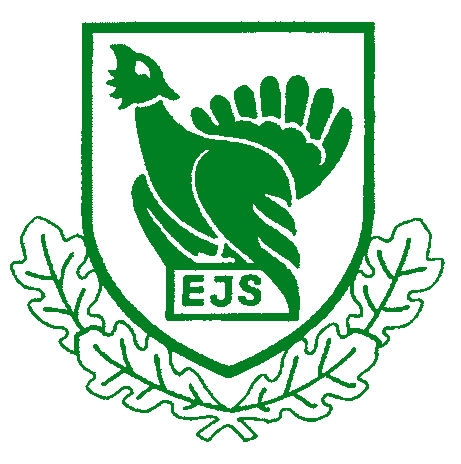 Eesti Jahimeeste Seltsi juhatuse koosolek17.03. 2021. a. algus kell 13.00 lõpp kell 15.30Toimumiskoht: Kuristiku 7 Tallinn ja veebis Zoom keskkonnas.Osalesid (veebis) (18) Riho Breivel, Mati Kivistik, Ive Kuningas, Toomas Kõuhkna, Arvi Luuk, Kalle Palling, Margus Puust, Jaanus Põldmaa, Endrik Raun, Rein Rosenberg, Tiit Tammsaar, Andres Vainola, Raul Vahter, Priit Vahtramäe, Marko Vinni, Jaak Volmer, Karel Rüütli, Raivo Aeg.Puudus: (2) Aigar Kallas, Priit PiilmannOsalesid: Tõnis Korts, Lea Truska, Jaanus Vaiksoo, Andra Hamburg, Andres LillemäeKoosoleku juhataja: Margus Puust                                  Protokollija: Lea TruskaPäevakorra kinnitamine.Koosoleku juhataja teeb ettepaneku kinnitada päevakord:Koostöö KeA-ga (Keskkonnainspektsiooniga).Põhimõtted tunnustusavalduste määramise otsustamisel. (M. Puust)Eelarve täitmine 2020 ja eelarve projekt 2021. 2. lugemine.Palivere Piirsalu Jahiseltsi väljaarvamine ja vastuvõtmine EJS liikmeks läbi Läänemaa Jahindusklubi. (E. Raun)Muudatusettepanek. Kuni 39 cm turjakõrguste ajavate koerte lubamine kitsejahiks. (E. Raun).Liikluses vigastatud ulukid. (J. Põldmaa).Pliimoona keelustamine. (A. Lillemäe).„Aasta tegu“ tunnustuse rakendamine. 2. lugemine.Muud küsimused.Lühikokkuvõte põdranahkade kokkuostust. (A. Lillemäe)Järgmise juhatuse koosoleku aja määramine.Otsus: Kinnitada juhataja esitatud päevakord.2. Koostöö KeA-ga (Keskkonnainspektsiooniga).Koosoleku juhataja annab sõna KeA eluslooduse ja kalanduse järelevalve arendusosakonna peainspektor Liivi Plumerile.Liivi Plumer tutvustab juhatuse liikmetele eelmiste perioodide keskkonnainspektsiooni nüüd KeA eluslooduse ja kalanduse järelevalve osakonna tegevussuundi ja tulemusi. Ettekandja tutvustas, millised jahiseaduse alusel väärteomenetlused olid eelmisel aastal menetletud. Kokku alustati 130 väärteomenetlust. 2019. aastal oli see arv 118. Kõige rohkem oli jahipidamise õiguse maksmata jätmisi, neid fikseeriti 50. Teisel kohal oli jahiloata jahipidamine 29. Kolmandal kohal olid jahiohutuse ja relva transpordi nõuete rikkumine 15 korral. Sinna kuuluvad nt hoonetele liiga lähedal küttimised, uluki asemel põllumajanduslooma küttimine, poolautomaatsetel salvede kasutamine, kuhu mahub rohkem kui 2 padrunit. Probleemid jahipidamise dokumentidega oli 13 menetlust. Juhatuse liikmed küsisid helisummuti ja selle kasutamise kohta. Miks peab seda peale ja maha kruttima. Juhatuse liikme Tiit Tammsaare sõnul mõnel mudelil näiteks polegi see võimalik. Keskkonnajärelevalve lähtub relvaseadusest, aga ettekandjal ei olnud midagi selle vastu, kui EJS esitab sobiva muudatusettepaneku. (see on eelnevalt ka EJS-i poolt tehtud- protokollia märge). Jahiohutuse rikkumiste hulgas on ka jahipidamine liiga lähedal hoonetele. Kuidas täpselt arvestada kaugust hoonetest, lubab esineja selgitada kirjalikult, kui on küsimust täpsustanud.Edasi tegi Liivi Plumer ülevaate järelevalvereidist Saaremaal jaanuaris 2021. Kokku alustati 10 väärteomenetlust: neljal juhul oli relv autos laetud, ühel juhul oli laetud jahirelv järelevalveta, kahel juhul kasutati poolautomaattulirelva, mille salve mahtus üle kahe padruni, kolmel juhul oli maksmata jahipidamise õiguse tasu. Lisaks relvaseaduse rikkumised, millega tegeleb edasi Politsei ja Piirivalveamet. Oluline on juurde lisada, et sellel päeval oli jahtides palju jahimehi mandrilt, seega ei olnud kontrollimisel tegemist ainult saare jahimeestega.Margus Puust küsib, et Saaremaa reidi puhul tekkis küsimus autode läbiotsimise kohta, kui kaugel kütiliinist peab olema auto lukus kui seal on laskemoon, kas inspektor peab ennast tutvustama nimeliselt?Vastus: Kui jahirelv ja padrunid on autos, siis määrab nende hoidmise relvaseadus. Jahieeskiri ei luba laetud relva jätta järelevalveta. Inspektor peab ennast esitlema. Vormirõival peab ka olema nimesilt, et sealt nime näha. Inspektori õigused on täpselt ära määratletud. Edasi tutvustas ettekandja inspektori õigusi. Neil on õigus vallasasju läbi vaadata. Sinna kuuluvad ka autod. Isiku kinnipidamine teatud tingimustel kuni 48-ks tunniks. Seal on kindlad piirid ja regulatsioon. Õigus läbi viia turvakontrolli, seda viivad läbi samast soost isikuid. Teatud juhtudel on õigus siseneda valdusesse, minna sisse jahimajja, teatud tingimustel on õigus teha läbivaatusi. Eluhoonesse sisenemisel on vaja kohtuniku luba. Kui inspektorid avastavad vallasasju, mis ei ole seaduslikud, võidakse võtta hoiule. Kui nende omamine ei ole lubatud, võib olla õigus teatud tingimustel hävitada. Korrakaitse seadus määrab ära ohutaseme. Sellest sõltub ka inspektori käitumine konkreetsel juhul. Liivi Plumer tutvustas inspektorite vorme. Sinine vorm asendub rohelisega sujuvalt. Käise või rinnaosas on märge, et tegemist on Keskkonnaametiga. Juhatuse liikmed küsivad, kas on avastatud rikkumisi summuti väärkasutamise kohta. Vastajale ei meenu sellekohaseid juhtumeid. Küsimustest selgub ka, et jahikoera dokumenti tohib esitada ka telefonis kui see on seal loetav. Küsimuste korral võib saata dokumendi ka inspektori meilile.Jaanus Põldmaa, teeb ettepaneku, et jahijuhatajaid peaks koolitama, et nad oma õigusi ja kohutusi täpsemalt teaks.Liivi Plumer on sellega nõus, küsimus on ka järelevalve töötajate seas aktuaalne.  Jahijuhatajal on vastutus ja pikk kohustuste nimekiri. Kuid ametlikult vastutus ja õigused reguleerimata..Tiit Tammsaare küsimusele jahimeestel püstolite ja revolvrite kasutamise kohta jahipidamise käigus, lubatud padrunite hulka nendes teatab Liivi Plumer hiljem kirjalikult.Riho Breivel küsib, kas on rikkumine kui jahijuhatajaks on inimene, kes ei ole jahiloal kirjas. Vastus: kui peetakse ühisjahti peavad olema jahil kõik, kes on nimekirjas. Kui jahiloa omanik lahkub, lõpeb jaht ära.Juhatuse liikmed küsivad koostöö kohta, kui palju kaasatakse reididesse jahtkonna esimehi.Vastus: Praktika erinev. On proovitud. Keeldu pole ja kohustusi ka mitte. Oleme koostööks avatud.Priit Vahtramäe küsib jahiraadio pealtkuulamise kohta, on see inspektoril lubatud?Vastus: Minu teada on lubatud, see on ju avalik.Tõnis Korts selgitab, et jahisagedused on EJSi poolt renditud, need ei ole vabakasutuses. Igal juhul peab kasutamiseks olema luba. Meie andmetel on see luba ka kunagi antud. Otsus: Võtta saadud info teadmiseks. Ettekandja saadab vastused ülejäänud küsimustele tegevjuhile kirjalikult. Need edastatakse juhatuse liikmetele. 3. Põhimõtted tunnustusavalduste määramise otsustamisel.Koosoleku juhataja: See on järgmise juhatuse koosoleku teema. Tunnustusavalduste taotlused peavad meile laekuma 15. märtsiks. Põhimõtted on, et Metsise kandidaat peab olema andnud panuse üle-eestilise jahinduse arengusse.Ootame tunnustusavaldusi heade põhjalike põhjendustega ja keegi (jahindusjuht, juhatuse liige) kes tunneb nominenti peab teda juhatuse koosolekul iseloomustama. Kui koosolekul nominenti  ei esitleta, siis juhatus ei pruugi taotlust läbi vaadata.Otsus: Võtta teadmiseks.4.  Eelarve täitmine 2020. 2. lugemine. (Eelarve on eelnevalt saadetud).EJS tegevjuht Tõnis Korts selgitab, et EJS eelarve 2020 on teisel lugemisel. Juhatuse liikmete ettepanekul liideti äpi kulu IT kuludega ning aasta lõppes praegustel andmetel 3 860 euro kahjumiga. Majandusaasta aruande tegemine veel käib. Priit Vahtramäe lisab, et  volikogule saab selgitada, et arendasime äpi raskel ajal SAKi lepingu täitmisel tekkinud tulude arvelt.Margus Puust: teen ettepaneku panna 2020 aasta eelarve täitmine kinnitamiseks EJS volikogul.Hääletati: vastu ei ole, kõik poolt. Otsus: Esitada EJS 2020 aasta eelarve täitmine kinnitamiseks EJS 2021 aasta volikogu koosolekule.5. 2021 aasta eelarve 2. lugemine. (Eelarve on eelnevalt saadetud).EJS tegevjuht Tõnis Korts selgitab, et 2021 aasta eelarvesse on tehtud juhatuse liikmete ettepanekul rida parandusi. Samuti on vastatud juhatuse liikmete kirjalikult saabunud küsimustele. Kõik küsimused ja vastused, mis selgitavad eelarvet, tuleb esitada ka juhatusele ja volikogule.Margus Puust teeb ettepaneku suunata EJS 2021 aasta eelarve volikokku kinnitamisele.Hääletati: kõik poolt.Otsus: Esitada EJS 2021 aasta eelarve koos küsimuste ja raamatupidamise vastustega ning jahimaade haldamise arenduse tulude-kulude arvestusega EJS volinike 2021 koosolekule kinnitamiseks.6. Palivere-Piirsalu jahiseltsi väljaarvamine ja vastuvõtmine EJS liikmeks läbi Läänemaa Jahindusklubi.Juhatuse liige Endrik Raun selgitab, et Palivere-Piirsalu Jahiseltsi juhatus on otsustanud astuda Läänemaa JK liikmeks ning seetõttu astuvad EJS liikmeskonnast välja. Läänemaa JK liitus ka Riguldi Kala- ja Jahiselts, kes ei olnud varem EJS liige.Margus Puust teeb ettepaneku arvata Palivere-Piirsalu Jahiselts EJS liikmeskonnast välja seoses seltsi astumisega Läänemaa JK liikmeks.Hääletati: kõik poolt.Otsus: Arvata Palivere-Piirsalu JS EJS-ist välja, sest ta astub Läänemaa JK liikmeks.7. Muudatusettepanek. Kuni 39 cm turjakõrguste ajavate koerte lubamine kitsejahiks.Endrik Raun selgitab, et Rootsis viidi läbi uuring kuni 39 cm turjakõrgusega jahikoerte  käitumise osas metsas. Kardeti, et nad hakkavad jahil loata metskitsi taga ajamine. Selgus, et nende koertega kitsejahil probleeme ei olnud. Nende koerte „ajamiskiirus“ on 5 km tunnis, mis on metskitsele ohutu. Uute jahikoeratõugudega rikastame oma jahikultuuri, tähtis on ka, et neid koeri saaks kasutada eesmärgipäraselt. Juhatuse materjalidele on lisatud ka muudatusettepaneku projekt ja vajalikud lisamaterjalid, mida juhatus eelmisel koosolekul palus täiendavalt lisada. Muudatuse tegemisel lähtusime turjakõrgusest.Juhatuse liikmed arutavad küsimust.Koosoleku juhataja paneb hääletamisele, et teha ettepanek jahieeskirja muutmiseks, et lubada jahikoeri turjakõrgusega kuni 39 cm kasutada metskitse jahil ajavahemikul 01.10 – 31.12Hääletati: kõik pooltOtsus: Esitada taotlus jahieeskirja muutmiseks, et lubada kasutada metskitsejahil ajavahemikul 01.10 kuni 31.12 jahikoeri turjakõrgusega kuni 39 cm.8.Liikluses vigastatud ulukid. (J. Põldmaa).Juhatuse liige Jaanus Põldmaa on toonud juhatuse koosolekule teema JS § 34 tekitatud küsimuse, kus nähakse lahendus liiklusõnnetuses hukkunud suuruluki kohta: see kuulub jahipiirkonna kasutajale, kes surnud uluki utiliseerib või matab. Kuid probleem on lahendamata liiklusõnnetuses vigastatud suurulukitega.Juhatuse liikmed arutavad küsimust. Küsimust on arutatud ka häirekeskusega, kes hukkab vigastatud looma. Riigi poolt pole pakutud lahendusi. Kes võtab vastutuse? Küsimused on ka jahipidamisel tiheasustusaladel.Koosoleku juhataja teeb ettepaneku alustada läbirääkimisi riigiga ning moodustada selleksjuhatuse töörühm. Tehakse ettepanek nimetada töörühma liikmeteks Jaanus Põldmaa, Margus Puust, Arvi Luuk ja Tõnis Korts.Hääletati: kõik poolt.Otsus: Moodustada töörühm koosseisus. Jaanus Põldmaa, Margus Puust, Arvi Luuk, Tõnis Korts, kes alustavad läbirääkimisi riigiga liiklusõnnetuses vigastatud ulukite küsimuses.9. Pliimoona keelustamine. (A. Lillemäe).Koosoleku juhataja annab sõna EJS tegevjuhi asetäitjale Andres Lillemäele, kes selgitab pliimoona keelustamise protsessi hetkeseisu. Antud teema on jahimeeste seas väga aktuaalne, teemat selgitati ka hiljutu toimunud tegevjuhtide nõupidamisel. EJS on selgitanud probleemi väga erinevatel tasanditel kuni Europarlamendini välja. EJSil on olnud soov pikendada pliimoona täieliku keelustamise üleminekuaega. Tänaseks on jõustunud seadusaktid, et 2023. aasta veebruaris hakkab kehtima pliihaavlite kasutamise keeld märgaladel. Viie aasta pärast ei tohi pliimoona enam üldse kasutada. Märgaladel pliimoona kasutamise keeld on Eesti osas väga keeruline, sest RAMSARI konventsiooni definitsiooni alusel on kogu Eesti territoorium põhimõtteliselt märgala.Ettekandja selgitab laskemoona erinevaid kasutusalasid ja nende kallinemist. Vanemad jahipüssid ei pruugi uue asenduskoostisega laskemoonale vastu pidada. Eritingimused tulevad ka lasketiirudele.Juhatuse liikmed arutavad, et lasketiirude osas tuleks hakata tegema rohkem koostööd militaartiirudega. Tuleb seadusandlusega lähemalt tutvuda, et ajaga kaasas käia ja olulistest nüanssidest teadlik olla.Koosoleku juhataja teeb ettepaneku võtta saadud info teadmiseks ja hoida juhatust edaspidi arengutega kursis.Otsus: võtta info teadmiseks.10. „Aasta tegu“ tunnustuse rakendamine. 2. lugemine.Juhatus arutas tunnustusnimetust „Aasta tegu“ eelmisel koosolekul. Siis otsustati, et seda arutatakse järgmisel juhatuse koosolekul.  Tänaseks laekunud juhatuse liikmete ettepanekud on Aasta tegu tunnustuse statuuti sisse viidud. Täiendatud statuut on juhatuse koosolekute materjalidega osalejatele saadetud.Juhatuse liikmed teevad veel ettepanekuid: nominendid tuleks esitada 15. märtsiks.Tunnustuse annab üle president EJS volinike aastakoosolekul. Tunnustusega kaasneb mälestusmeene, mis võiks olla näiteks Eesti kunstniku töö. Antakse ainult 1 auhind aastas.Otsustatakse juhatuse liikmete liht-häälte enamuse alusel.Margus Puust teeb ettepaneku eelmise hooaja eest autasustada Urmas Salmut reflektorite projekti eest.Otsus: Järgmisele juhatuse koosolekule oodatakse juhatuse liikmete ettepanekuid  Aasta Tegu nominendi kohta.11. Muud küsimused.11.1  Andres Lillemäe teeb kokkuvõte talvisest põdranahkade kokkuostmisest. 2021 oli jällerohkem nahku kui eelmisel aastal. Jahimehed muutuvad üha teadlikumaks.11.2    teatab, et suvise kokkutuleku toimumine on seoses koroonaga väga suure küsimärgi all.12. Järgmine juhatuse koosolek toimub: 21. aprillil 2021 kell 13.00AllkirjadKoosoleku juhataja:                                                                 Protokollija: